
ГЛАВА КАМЫШЛОВСКОГО ГОРОДСКОГО ОКРУГА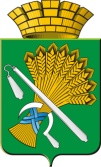 П О С Т А Н О В Л Е Н И ЕОт __.11.2017 г.  № ____г. Камышлов О внесении на рассмотрение и утверждение Думой Камышловского городского округа проекта решения Камышловской городской Думы «Об утверждении новой редакции Положения о присвоении звания «Почетный гражданин города Камышлова»Руководствуясь Уставом Камышловского городского округа, глава Камышловского городского округа А.В.Половников,ПОСТАНОВИЛ:Внести на рассмотрение и утверждение Думой Камышловского городского округа проекта решения Думы Камышловского городского округа Думы «Об утверждении новой редакции Положения о присвоении звания «Почетный гражданин города Камышлова».Контроль исполнения настоящего постановления оставляю за собой.Глава Камышловского городского округа			        А.В.ПоловниковПРОЕКТДУМА КАМЫШЛОВСКОГО ГОРОДСКОГО ОКРУГА(седьмого созыва)РЕШЕНИЕот ______________ года          № ____город КамышловОб утверждении Положения о присвоении звания «Почетный гражданин города КамышловаРассмотрев новую редакцию Положения о присвоении звания «Почетный гражданин города Камышлова», руководствуясь Уставом Камышловского городского округа,Дума Камышловского городского округа решила:1. Утвердить новую редакцию Положения о присвоении звания «Почетный гражданин города Камышлова» (прилагается).2. Признать утратившим силу следующие Решения Думы Камышловского городского округа:- № 756 от 14.06.2007 года "Об утверждении новой редакции Положения о присвоении звания «Почетный гражданин города Камышлова»;- № 331 от 30.04.2014 года «О внесении изменений в решение Думы Камышловского городского округа «Об утверждении в новой редакции Положения «О присвоении звания «Почетный гражданин города Камышлова» № 756 от 14.06.2007»;- № 663 от 22.07.2016 года «О внесении изменений в решение Думы Камышловского городского округа «Об утверждении в новой редакции Положения «О присвоении звания «Почетный гражданин города Камышлова» № 756 от 14.06.2007».3. Настоящее Решение вступает в силу после официального опубликования на страницах газеты "Камышловские известия".4. Контроль за выполнением данного Решения возложить на комитет по местному самоуправлению и правовому регулированию Думы Камышловского городского округа (___.).Председатель Думы Камышловского городского округа						Т.А.ЧикуноваГлава Камышловского городского округа                                       А.В.ПоловниковПриложениек Решению ДумыКамышловского городского округаот ___ноября 2017 г. № ____ПОЛОЖЕНИЕо присвоении звания «Почетный гражданин города Камышлова»Настоящее Положение устанавливает статус и порядок присвоения звания «Почетный гражданин города Камышлова».Глава 1. Общие положения1.1. Звание «Почетный гражданин города Камышлова» является высшей степенью признания заслуг удостоенного им лица перед жителями Камышловского городского округа.1.2. Звание «Почетный гражданин города Камышлова» присваивается Решением Думы Камышловского городского округа персонально, посмертно или пожизненно один раз в год в канун празднования Дня города.1.3. Имена Почетных граждан Камышловского городского округа заносятся в Книгу Почета в хронологическом порядке. Книга Почета хранится в Думе Камышловского городского округа. Описание Книги Почета представлено в Приложении № 3 к настоящему Положению.1.4. Звание «Почетный гражданин города Камышлова» не может быть присвоено Главе Камышловского городского округа и депутатам Думы Камышловского городского округа до окончания срока их полномочий.Глава 2. Основания и порядок присвоения звания «Почетный гражданин города Камышлова»2.1. Звание «Почетный гражданин города Камышлова» присваивается гражданам Российской Федерации, имеющим заслуги перед Камышловским городским округом, получившим широкое общественное признание в Камышловском городском округе и за его пределами.2.2. Основаниями для присвоения звания «Почетный гражданин города Камышлова» являются:- особые заслуги в развитии и становлении Камышловского городского округа;- выдающиеся успехи в любой сфере деятельности;- выдающиеся открытия, высокие достижения в спорте, принесшие Камышловскому городскому округу широкую известность в нашей стране и за рубежом;- совершение мужественного поступка во благо Камышловского городского округа;- авторитет у жителей Камышловского городского округа, обретенный долгой трудовой, общественной, культурной, научной, политической, благотворительной, хозяйственной, а также иной деятельностью на благо Камышловского городского округа и его граждан.2.3. Представление о присвоении звания «Почетный гражданин города Камышлова» вносится в Думу Камышловского городского округа Главой Камышловского городского округа на основе ходатайств трудовых коллективов предприятий и учреждений всех форм собственности и общественных, политических организаций Камышловского городского округа, группой депутатов Думы Камышловского городского округа не менее 3-х человек, а также на основании решений инициативных групп населения в количестве не менее 50 человек до 1 июня текущего года с согласия выдвигаемого кандидата. Ходатайства в адрес Главы Камышловского городского округа о присвоении звания «Почетный гражданин города Камышлова» оформляются:- протоколами общих собраний (конференций) трудовых коллективов, общественных и политических организаций, оформленных в установленном порядке;- решением комитета по местному самоуправлению и правовому регулированию Думы Камышловского городского округа;- протоколами собраний инициативных групп, подписанными всеми членами инициативных групп.2.4. Форма Представления и перечень документов, прилагаемых к нему, представлена в Приложении № 1 к настоящему Положению.2.5. Решение Думы Камышловского городского округа о присвоении звания «Почетный гражданин города Камышлова» принимается на заседании Думы Камышловского городского округа тайным голосованием не менее 2/3 голосов от численного состава Думы Камышловского городского округа и обнародуется в средствах массовой информации, кроме отрицательных решений.Одновременно с опубликованием решения Думы о присвоении звания «Почетный гражданин города Камышлова» должны быть официально опубликованы материалы о заслугах лиц, удостоенных звания «Почетный гражданин города Камышлова».Глава 3. Знаки отличия Почетного гражданина города Камышлова3.1. Лицу, удостоенному звания «Почетный гражданин города Камышлова», вручается нагрудный знак, удостоверение.Описание нагрудного знака и формы удостоверения Почетного гражданина города Камышлова представлены в Приложении № 2 к настоящему Положению.3.2. Знаки отличия Почетного гражданина города Камышлова вручаются лицу, удостоенному этого звания, Главой Камышловского городского округа в торжестве, посвященном Дню города.Глава 4. Особые права и льготы Почетного гражданина города Камышлова4.1. Почетный гражданин города Камышлова пользуется правом:4.1.1. Приема любым должностным лицом органов местного самоуправления Камышловского городского округа в день обращения.4.1.2. Выплачивается ежегодное единовременное вознаграждение к Дню города в размере 11500 (Одиннадцать тысяч пятьсот) рублей.4.1.3. В случае смерти быть захороненным за счет средств Камышловского городского бюджета (услуги погребения).Права и льготы, предоставленные Почетным гражданам пунктом 4.1. настоящего Положения, не распространяются на членов семьи.Глава 5. Заключительные положения 5.1. Действие настоящего Положения распространяется на всех Почетных граждан Камышловского городского округа независимо от времени присвоения звания.5.2. Решение о присвоении звания «Почетный гражданин города Камышлова» отмене не подлежит.Приложение № 1к ПоложениюПЕРЕЧЕНЬнеобходимых документов для рассмотрения на заседании Думы Камышловского городского округа1. Представление о присвоении звания «Почетный гражданин города Камышлова» готовит Глава Камышловского городского округа.2. Заявление-ходатайство подает коллектив.3. Развернутую характеристику подписывает Глава Камышловского городского округа.4. Анкету заполняет гражданин-кандидат.       Председателю Думы                                   Камышловского городского округа                                   ___________________________                          ПРЕДСТАВЛЕНИЕ             О ПРИСВОЕНИИ ЗВАНИЯ "ПОЧЕТНЫЙ ГРАЖДАНИН                        ГОРОДА КАМЫШЛОВА"Ф.И.О. _____________________________________________________________________________________________________________________________Пол ___________________ Дата рождения ____________________________Должность, профессия, звание, место работы____________________________________________________________________________________________________________________________________Домашний адрес__________________________________________________________________Телефоны__________________________________________________________________Глава Камышловскогогородского округа ________________________________                                        Главе Камышловского                                        городского округа                                        __________________________                                        от коллектива ____________                                        __________________________                      ЗАЯВЛЕНИЕ-ХОДАТАЙСТВО    Просим  присвоить звание "Почетный гражданин города Камышлова"______________________________________________________________________________________________________________________________________________________Место работы, должность, профессия, звание____________________________________________________________________________________________________________________________________Домашний адрес, телефоны____________________________________________________________________________________________________________________________________Особые заслуги____________________________________________________________________________________________________________________________________          ________________________________________________________          (Ф.И.О. и подпись руководителя предприятия, организации,                                   объединения)      М.П.                    РАЗВЕРНУТАЯ ХАРАКТЕРИСТИКА______________________________________________________________________________________________________________________________________________________________________________________________________                   Глава Камышловского                   городского округа _____________________________            М.П.Приложение № 2к ПоложениюОПИСАНИЕЗНАКОВ ОТЛИЧИЯОПИСАНИЕ И ФОРМА УДОСТОВЕРЕНИЯУдостоверение стандартных размеров (95 x 60 мм), индивидуального изготовления в кожаном переплете с надписью:                       "ПОЧЕТНЫЙ ГРАЖДАНИН                        ГОРОДА КАМЫШЛОВА"__________________________________________________________________УДОСТОВЕРЕНИЕ N ________        В соответствии с решением  Думы                                Камышловского городского округа                                от ___________________ N ______     Фамилия     _______________________    является "Почетным гражданином     Имя                        города Камышлова"     _______________________     Отчество                   Глава              Председатель     _______________________    Камышловского      Думы Камышловского                                городского округа  городского округаФото3 x 4 см                        _________________  _________________                                     Ф.И.О.            Ф.И.О.Срок действия - бессрочное.       М.П.                     М.П.ОПИСАНИЕ НАГРУДНОГО ЗНАКА«ПОЧЕТНЫЙ ГРАЖДАНИН ГОРОДА КАМЫШЛОВА»Нагрудный знак «Почетный гражданин города Камышлова» имеет форму круга с изображением герба города Камышлова в обрамлении лаврового венка и изготовлен из серебра 960 пробы, покрыта золотом. На оборотной стороне нагрудного знака нарезается номер удостоверения.Нагрудный знак «Почетный гражданин города Камышлова» при помощи ушка и звена соединяется с прямоугольной колодкой с золотым тиснением, на которой выпуклыми буквами золотого цвета написано: «Почетный гражданин города Камышлова». Колодка на оборотной стороне имеет булавку для прикрепления знака к одежде.Нагрудный знак «Почетный гражданин города Камышлова» носится на правой стороне груди.Приложение № 3к ПоложениюОПИСАНИЕКНИГИ ПОЧЕТА1. Книга Почета оформляется как скоросшиватель со вставленными листами. При этом оформляется сам скоросшиватель (изготовляется фирменная «обложка» с наименованием):__________________________________________________КНИГА ПОЧЕТАКАМЫШЛОВСКОГО ГОРОДСКОГО ОКРУГА__________________________________________________2. Описание и форма листа Книги Почета:Формат листа: А3 (30 x 42 см).Тип бумаги: картон с наклеенной бумагой.Цветная фотография (18 x 15 см), полноцветная печать непосредственно на листе.Надписи тиснены бронзой.┌───────────────────────────────────────────────────┐│                       Герб                        ││                                                   ││          Камышловского городского округа          ││                                                   ││                                                   ││                                                   ││                ПОЧЕТНЫЙ ГРАЖДАНИН                 ││                 города Камышлова                  ││                                                   ││               ┌───────────────────┐               ││               │                   │               ││               │     место для     │               ││               │     фотографии    │               ││               │                   │               ││               │                   │               ││               │полноцветная печать│               ││               └───────────────────┘               ││                                                   ││                       Иванов                      ││                    Иван Иванович                  ││                                                   ││ _________________________________________________ ││ _________________________________________________ ││ _________________________________________________ ││             (Краткое описание заслуг              ││       перед Камышловским городским округом)       ││                                                   ││               Год присвоения звания               │└───────────────────────────────────────────────────┘